KEARSLEY HIGH SCHOOL
BOYS VARSITY BOWLINGKearsley High School Boys Varsity Bowling beat Owosso High School 22-8Saturday, January 20, 2018
9:30 AM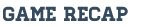 The Hornet Boys went into the double header Saturday at Cherry Hill Lanes with a 7-1 win loss record trying to keep pace with Swartz Creek for the league lead. Kearsley started the day off facing off against a 5-3 Owosso. The Hornets took the first baker game with a 202-162 advantage, before falling short in the second baker game 217-173 and losing totals 379-375. This gave Owosso a 6-4 point advantage heading into the team game portion. In the team game portion of the match the Hornets warmed up and pulled away from Owosso. The Hornets took the first game 1045-89. Lawson Boshaw led the Hornets with a 252 followed by Jake Reid 248, and Kyle Langworthy a 204. In the second game the Kearsley dd not let up beating Owosso 1022-958. Kyle Langworthy paced the Hornets with a 220 Jake Reid followed with a 213 and Lawson Boshaw a 208. With the team game and individual points the Hornets were able to win the match with a 22-8 score keeping them tied at the top of the Metro Confrerence with an 8-1 record.